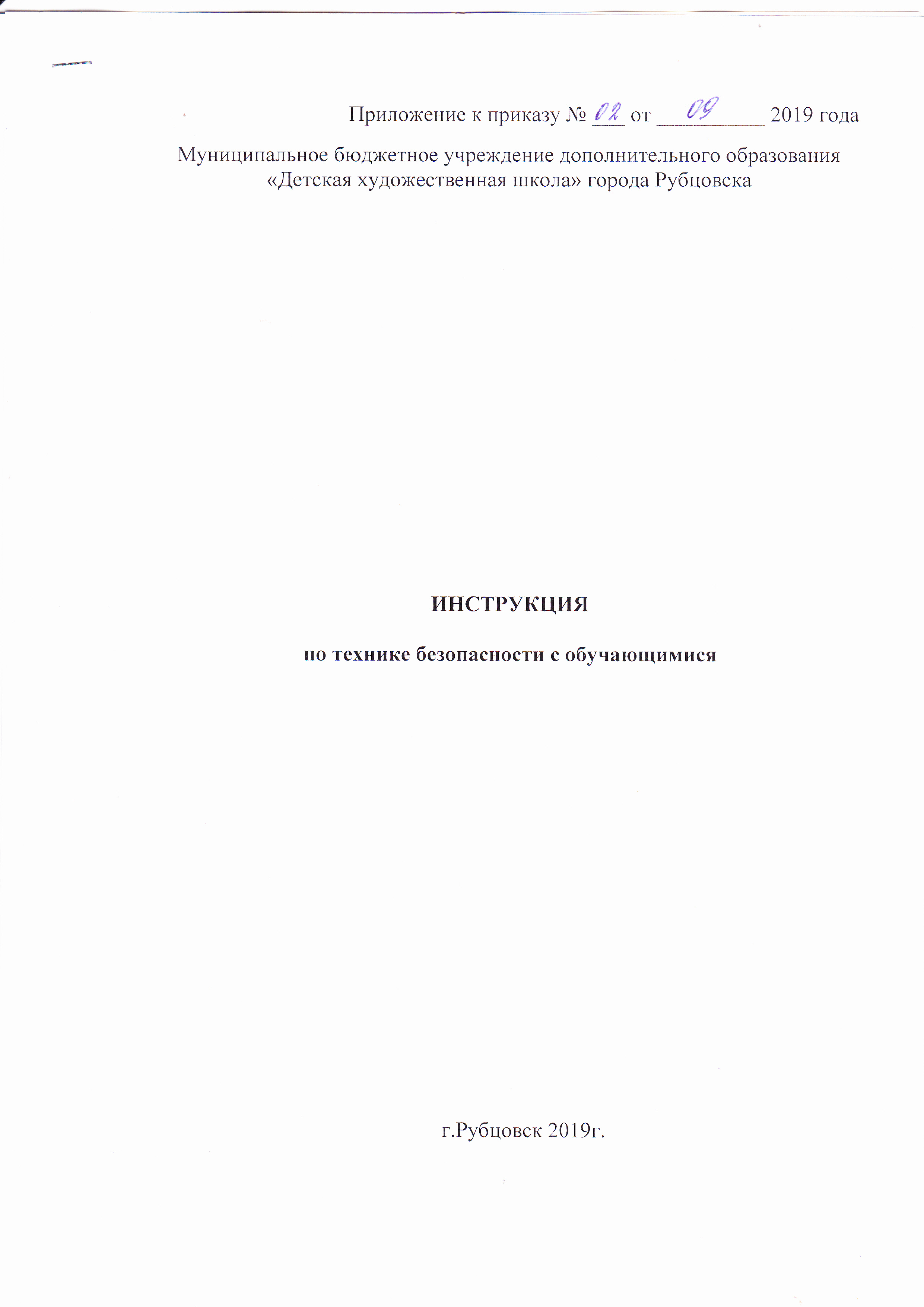 Правила по охране жизни и здоровья детей, изложенные в настоящей инструкции, обязательны к использованию всеми работниками МБУДО «ДХШ» г.Рубцовска (далее - Учреждение)1. Общие требования безопасности1.1.Приступая к работе, преподаватель должен постоянно помнить, что охрана жизни и здоровья обучающихся – его постоянная обязанность, поэтому преподавателю запрещается оставлять детей без присмотра. При необходимости отлучиться от обучающихся на некоторое время преподаватель обязан уведомить администрацию Учреждения.1.2.Преподаватель  обязан знать состояние здоровья каждого ребенка, строить свою работу с учетом его индивидуальных способностей и возможностей.1.3.Внешний вид преподавателя должен быть примером для обучающихся и родителей.1.4.Следует постоянно следить за влажностью воздуха, температурным режимом и освещением.1.5.Ежедневно до начала работы преподаватель должен сделать осмотр кабинета. Обо всех неисправностях мебели, оборудования или помещений немедленно поставить в известность администрацию Учреждения2. Требования безопасности во время нахождения обучающихся в кабинете2.1.Все предметы в кабинете, шкафы, полки, пианино, зеркала, подставки для цветов должны быть прочно закреплены.2.2.Запрещается пользоваться в кабинете: электроприборами, чайниками, электрокипятильниками, утюгами и т.д. 2.3. Не оставлять на длительное время включенными электроприборы (телевизор, проигрыватель, магнитофон). 2.4. Соблюдать маркировку мебели, и приобретённого инвентаря.2.5.Запрещается приносить в кабинет растворы или жидкости, пары которых опасны для здоровья, а также лекарства, таблетки.2.6 Преподаватель  обязан содержать свой  кабинет в чистоте, обеспечивать свободный доступ ко всем входам и выходам.2.7. Запрещается: входить в кабинет в верхней одежде, посещать кабинет посторонними лицам.2.8. Преподаватель должен проводить работу с родителями по вопросам безопасности обучения, требовать от родителей, чтобы у обучающихся была сменная обувь (осенний, весенний период).3.Требования безопасности в аварийных ситуациях3.1.В случае возникновения аварийных ситуаций, принять необходимые  меры, немедленно оказать первую помощь пострадавшему, сообщить об этом директору Учреждения при необходимости отправить пострадавшего в ближайшее медицинское учреждение, позвонив по телефону 103. 3.2.Не приступать к занятиям при плохом самочувствии или внезапной болезни обучающегося.3.3.В случае появления неисправности в электроприборах (посторонний шум, искрение или запах  гари) немедленно отключить электроприбор от электросети и сообщить об этом администрации  Учреждения работу продолжать только после устранения возникшей неисправности.3.4.При возникновении пожара немедленно сообщить об этом администрации  Учреждения и в ближайшую пожарную часть по телефону 101, приступить к эвакуации обучающихся на эвакуационную площадку.4. Общие правила4.1.  Технические осмотры помещений и территории Учреждения осуществляются ежедневно:·Преподаватели перед началом занятий совершают осмотр кабинета, в случае обнаружения опасных предметов преподаватель, прежде чем начать занятие, должен сообщить администрации Учреждения.·Другие сотрудники, работающие в отдельных помещениях или кабинетах производят осмотр своих закреплённых кабинетов или помещений. В случае обнаружения поломки или неисправности немедленно принимают меры по обеспечению безопасности обучающихся.4.2. В Учреждении всеми сотрудниками должны соблюдаться правила пожарной безопасности. Каждый сотрудник должен знать правила пожарной безопасности, уметь обращаться с огнетушителями и знать план эвакуации детей на случай пожара.4.3. Запрещается входить в здание Учреждения неизвестным лицам.4.4. В Учреждении необходимо соблюдать «Санитарно – эпидемиологические правила и нормативы», правила по охране труда, технике безопасности и пожарной безопасности. 4.5. Директор Учреждения несет ответственность за создание условий по охране жизни и здоровья детей. 4.6.  Заместитель директора по учебно-воспитательной работе  является ответственным за  создание здоровых и безопасных условий при проведении образовательного процесса.4.7.Преподаватели  Учреждения несут личную ответственность за жизнь и здоровье детей во время проведения учебных занятий, конкурсов, поездок и других мероприятий, которые проводятся на базе Учреждения.4.8. Правила, изложенные в настоящей инструкции, являются обязательными для исполнения всеми сотрудниками Учреждения.